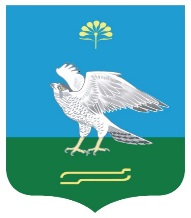 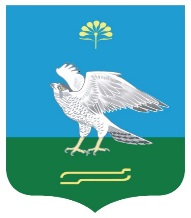 О внесении изменений в решение Совета сельского поселения Большекаркалинский сельсовет  № 149 от 11.03.2019 г. «Об утверждении Положения о порядке проведения конкурса на замещение вакантной должности муниципальной службы в администрации сельского поселения Большекаркалинский сельсовет муниципального района Миякинский район Республики Башкортостан»В соответствии со статьей 17 Федерального закона от 2 марта 2007 года № 25-ФЗ «О муниципальной службе в Российской Федерации», руководствуясь Уставом муниципальном образовании Большекаркалинский сельсовет, на основании протеста прокуратуры Миякинского района от 21.03.2022 г. №Д-12-01-2022/589, Совет сельского поселения Большекаркалинский сельсовет муниципального района Миякинский район Республики БашкортостанРЕШИЛ:1.Внести изменения в Положение о порядке проведения конкурса на замещение вакантной должности муниципальной службы в администрации сельского поселения Большекаркалинский сельсовет муниципального района Миякинский район Республики Башкортостан (далее – Положение):1.1. Пункт 10 Положения изложить в следующей редакции: Гражданин не может быть принят на муниципальную службу, а муниципальный служащий не может находиться на муниципальной службе в случае:1) признания его недееспособным или ограниченно дееспособным решением суда, вступившим в законную силу;2) осуждения его к наказанию, исключающему возможность исполнения должностных обязанностей по должности муниципальной службы, по приговору суда, вступившему в законную силу;3) отказа от прохождения процедуры оформления допуска к сведениям, составляющим государственную и иную охраняемую федеральными законами тайну, если исполнение должностных обязанностей по должности муниципальной службы, на замещение которой претендует гражданин, или по замещаемой муниципальным служащим должности муниципальной службы связано с использованием таких сведений;4) наличия заболевания, препятствующего поступлению на муниципальную службу или ее прохождению и подтвержденного заключением медицинской организации. Порядок прохождения диспансеризации, перечень таких заболеваний и форма заключения медицинской организации устанавливаются уполномоченным Правительством Российской Федерации федеральным органом исполнительной власти;5) близкого родства или свойства (родители, супруги, дети, братья, сестры, а также братья, сестры, родители, дети супругов и супруги детей) с главой муниципального образования, который возглавляет местную администрацию, если замещение должности муниципальной службы связано с непосредственной подчиненностью или подконтрольностью этому должностному лицу, или с муниципальным служащим, если замещение должности муниципальной службы связано с непосредственной подчиненностью или подконтрольностью одного из них другому;6) прекращения гражданства Российской Федерации либо гражданства (подданства) иностранного государства - участника международного договора Российской Федерации, в соответствии с которым иностранный гражданин имеет право находиться на муниципальной службе;7) наличия гражданства (подданства) иностранного государства либо вида на жительство или иного документа, подтверждающего право на постоянное проживание гражданина на территории иностранного государства, если иное не предусмотрено международным договором Российской Федерации;8) представления подложных документов или заведомо ложных сведений при поступлении на муниципальную службу;9) непредставления предусмотренных настоящим Федеральным законом, Федеральным законом от 25 декабря 2008 года N 273-ФЗ "О противодействии коррупции" и другими федеральными законами сведений или представления заведомо недостоверных или неполных сведений при поступлении на муниципальную службу;9.1) непредставления сведений, предусмотренных статьей 15.1 настоящего Федерального закона;1.2. П.17 Положения дополнить следующими подпунктами: 17.1.  Включаемые в состав конкурсной комиссии независимые эксперты - представители научных, образовательных и других организаций приглашаются и отбираются федеральным органом исполнительной власти, осуществляющим функции по выработке и реализации государственной политики и нормативно-правовому регулированию в сфере государственной гражданской службы, или уполномоченным государственным органом субъекта Российской Федерации по запросу представителя нанимателя, направленному без указания персональных данных независимых экспертов, в порядке, установленном нормативным правовым актом Правительства Российской Федерации или нормативным правовым актом субъекта Российской Федерации, принятым с учетом порядка, установленного Правительством Российской Федерации.          17.2  Общий срок пребывания независимого эксперта в конкурсной комиссии государственного органа не может превышать три года. Исчисление указанного срока осуществляется с момента первого включения независимого эксперта в состав конкурсной комиссии. В указанный срок засчитывается срок пребывания независимого эксперта в аттестационной комиссии этого государственного органа.Повторное включение данного независимого эксперта в состав конкурсной комиссии может быть осуществлено не ранее чем через три года после окончания срока пребывания в конкурсной комиссии.          2. Настоящее решение вступает в силу с момента подписания.3. Настоящее решение опубликовать (разместить) в сети общего доступа «Интернет» на сайте сельского поселения Большекаркалинский сельсовет  муниципального района Миякинский район Республики Башкортостан и обнародовать на информационном стенде администрации сельского поселения Большекаркалинский сельсовет муниципального района Миякинский район Республики Башкортостан.4. Контроль исполнения настоящего решения возложить на постоянную комиссию по бюджету, налогам, вопросам муниципальной собственности.Глава сельского поселенияБольшекаркалинский сельсоветмуниципального районаМиякинский район Республики Башкортостан                                                       А.В.Хамидуллинс. Большие Каркалы«__» ________2022 г. № ___